Услуги в сфере строительства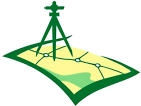 Выдача градостроительного плана земельного участкаВыдача градостроительного плана земельного участка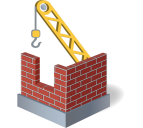 Выдача разрешения на строительство, реконструкцию объекта капитального строительстваВыдача разрешения на строительство, реконструкцию объекта капитального строительства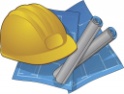 Продление срока действия разрешения на строительствоПродление срока действия разрешения на строительство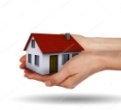 Выдача разрешения на ввод  объекта капитального строительства в эксплуатациюВыдача разрешения на ввод  объекта капитального строительства в эксплуатациюСведения об отделе архитектуры администрации Борисовского районаСведения об отделе архитектуры администрации Борисовского районаСведения об отделе архитектуры администрации Борисовского районаДолжность руководителяДолжность руководителяНачальник отдела – главный архитектор администрации Борисовского районаФамилия, имя, отчество руководителяФамилия, имя, отчество руководителяУсенко Алексей НиколаевичАдресАдресп. Борисовка, ул. Первомайская, д. 20, 3 этаж, кабинеты № 4, № 7ТелефоныТелефоны47 (246) 5-08-16 -   начальник отдела47 (246) 5-18-16 –  специалисты отделаРежим  работыРежим  работыПонедельник – пятница с 8-00 до 17-00 ч.Перерыв                            с 12-00 до 13-00 ч.Выходные дни:   суббота, воскресенье№ п/пНаименование услугиНаименование подразделения, оказывающего услугуАдрес и контактные данные подразделения, оказывающего услугуАдминистративный регламентВозможность получения услуги в МФЦОказание услуги через портал госуслуг1.Выдача градостроительного плана земельного участкаОтдел архитектуры администрации Борисовского района309340 Белгородская область, Борисовский район, п. Борисовка, ул. Первомайская, 20 (Здание администрации городского поселения «Поселок Борисовка» ), 3-й эт. каб. № 4, № 7АДМИНИСТРАТИВНЫЙ РЕГЛАМЕНТПО ПРЕДОСТАВЛЕНИЮ МУНИЦИПАЛЬНОЙ УСЛУГИ ПО ВЫДАЧЕГРАДОСТРОИТЕЛЬНОГО ПЛАНА ЗЕМЕЛЬНОГО УЧАСТКАСписок изменяющих документов(в ред. постановлений администрации Борисовского района Белгородской областиот 15.04.2014 N 15, от 15.08.2014 N 29, от 04.03.2016 N 25,от 18.05.2017 N 52) http://borisovka.info/municipal-services/admreglament/otdelarch/Услуги можно получить в МФЦ по адресу: 309340, Белгородская область, Борисовский район, п. Борисовка, пл. Ушакова, 3Контактные телефоны: 47(246)5-01-32;47(246)5-02-87http://borisovka.info/mfc/http://gosuslugi31.ru/service/index.php?serviceId=PsPassport_3140100010000217485 2.Выдача разрешения на строительство, реконструкцию объекта капитального строительстваОтдел архитектуры администрации Борисовского района309340 Белгородская область, Борисовский район, п. Борисовка, ул. Первомайская, 20 (Здание администрации городского поселения «Поселок Борисовка» ), 3-й эт. каб. № 4, № 7Услуги можно получить в МФЦ по адресу: 309340, Белгородская область, Борисовский район, п. Борисовка, пл. Ушакова, 3Контактные телефоны: 47(246)5-01-32;47(246)5-02-87http://borisovka.info/mfc/http://gosuslugi31.ru/service/index.php?serviceId=PsPassport_31401000100000824103.Продление срока действия разрешения на строительствоОтдел архитектуры администрации Борисовского района309340 Белгородская область, Борисовский район, п. Борисовка, ул. Первомайская, 20 (Здание администрации городского поселения «Поселок Борисовка» ), 3-й эт. каб. № 4, № 7АДМИНИСТРАТИВНЫЙ РЕГЛАМЕНТПО ПРЕДОСТАВЛЕНИЮ МУНИЦИПАЛЬНОЙ УСЛУГИ ПО ПРОДЛЕНИЮСРОКА ДЕЙСТВИЯ РАЗРЕШЕНИЯ НА СТРОИТЕЛЬСТВОСписок изменяющих документов(в ред. постановлений администрации Борисовского района Белгородской областиот 15.08.2014 N 31, от 31.03.2015 N 10, от 04.03.2016 N 25)http://borisovka.info/municipal-services/admreglament/otdelarch/Услуги можно получить в МФЦ по адресу: 309340, Белгородская область, Борисовский район, п. Борисовка, пл. Ушакова, 3Контактные телефоны: 47(246)5-01-32;47(246)5-02-87http://borisovka.info/mfc/http://gosuslugi31.ru/service/index.php?serviceId=PsPassport_31401000100002185644.Выдача разрешения на ввод  объекта капитального строительства в эксплуатациюОтдел архитектуры администрации Борисовского района309340 Белгородская область, Борисовский район, п. Борисовка, ул. Первомайская, 20 (Здание администрации городского поселения «Поселок Борисовка» ), 3-й эт. каб. № 4, № 7АДМИНИСТРАТИВНЫЙ РЕГЛАМЕНТПО ПРЕДОСТАВЛЕНИЮ МУНИЦИПАЛЬНОЙ УСЛУГИ "ВЫДАЧА РАЗРЕШЕНИЙНА ВВОД ОБЪЕКТОВ КАПИТАЛЬНОГО СТРОИТЕЛЬСТВА В ЭКСПЛУАТАЦИЮПРИ ОСУЩЕСТВЛЕНИИ СТРОИТЕЛЬСТВА, РЕКОНСТРУКЦИИОБЪЕКТОВ КАПИТАЛЬНОГО СТРОИТЕЛЬСТВА"Список изменяющих документов(в ред. постановлений администрации Борисовского района Белгородской областиот 15.08.2014 N 30, от 04.03.2016 N 25, от 18.05.2017 N 53) http://borisovka.info/municipal-services/admreglament/otdelarch/Услуги можно получить в МФЦ по адресу: 309340, Белгородская область, Борисовский район, п. Борисовка, пл. Ушакова, 3Контактные телефоны: 47(246)5-01-32;47(246)5-02-87http://borisovka.info/mfc/http://gosuslugi31.ru/service/index.php?serviceId=PsPassport_3140100010000234924